проект 	      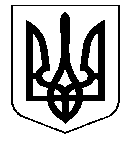 УКРАЇНАНОСІВСЬКА  МІСЬКА  РАДАНОСІВСЬКОГО  РАЙОНУ ЧЕРНІГІВСЬКОЇ  ОБЛАСТІВИКОНАВЧИЙ  КОМІТЕТР І Ш Е Н Н Я10 липня  2018 року	м. Носівка	№ ____    Про план роботи виконавчого  комітету на  ІІ півріччя 2018 року 	Відповідно до пункту 2 частини 2 статті 52 Закону України "Про місцеве самоврядування в Україні" виконавчий комітет міської ради вирішив:1. Затвердити орієнтовний план роботи виконавчого комітету міської  ради на ІІ півріччя  2018 року згідно з додатком.2. Зобов'язати керівників виконавчих органів міської ради,  структурних підрозділів виконавчого апарату міської ради, відповідальних осіб за підготовку питань для розгляду виконавчим комітетом подавати до організаційного відділу  узгоджені проекти рішень та необхідні матеріали за чотири робочі дні до чергового засідання виконавчого комітету міської ради та забезпечити організацію контролю за виконанням прийнятих рішень.3. Контроль за виконанням даного рішення покласти на керуючого справами виконавчого комітету міської ради та  заступників міського голови відповідно до функціональних повноважень.Міський голова                                                                          В.М. ІгнатченкоПОДАННЯ:Головний спеціаліст організаційного відділувиконавчого апарату міської ради                                                    Т.І. БутунецьПОГОДЖЕНО:Перший заступник міського головиз питань діяльності виконавчих органів                                       О.В. ЯловськийКеруючий справами виконавчого комітетуміської ради                                                                                       І.І. ВласенкоНачальник відділу правового забезпеченнята кадрової роботи виконавчого апаратуміської ради                                                                                        С.С. ЯмаГоловний спеціаліст загального відділу виконавчого апарату міської ради                                             В. О. Гаврильчук